О проведении публичных слушаний по проектам планировки и межевания территории объектов - "Реконструкция промысловых трубопроводов Любленского нефтяного месторождения (2017г.)"В соответствии со ст.ст.14-15.1,  пунктами 2,3 статьи 28 Федерального закона от 6 октября 2003 года № 131-ФЗ «Об общих принципах организации местного самоуправления в Российской Федерации», ст.215 Гражданского Кодекса РФ, Уставом  сельского поселения Сергиопольский сельсовет муниципального района Давлекановский район Республики Башкортостан, Совет сельского поселения Сергиопольский сельсовет муниципального района Давлекановский район Республики Башкортостан РЕШИЛ:1.Провести публичные слушания по проектам планировки и межевания территории объекта - "Реконструкция промысловых трубопроводов Любленского нефтяного месторождения (2017г.)" 21 сентября  2016 года в 15 часов 30 минут местного времени в здании Администрации сельского поселения по адресу: д.Сергиополь ул. Центральная, 1. 2.Разместить проект планировки и межевания территории для ознакомления на информационном стенде в здании администрации сельского поселения Сергиопольский сельсовет муниципального района Давлекановский район Республики Башкортостан, а также на официальном сайте Совета муниципального района Давлекановский район Республики Башкортостан в сети Интернет (sovet-davlekanovo.ru).3. Установить срок подачи письменных предложений- по проектам планировки и межевания территории объекта - "Реконструкция промысловых трубопроводов Любленского нефтяного месторождения (2017г.)" не позднее 18 часов 20 сентября 2016 года.4. Настоящее решение подлежит обнародованию в установленном порядке и размещению на официальном сайте Совета муниципального района Давлекановский район Республики Башкортостан в сети Интернет.Глава сельского поселения Сергиопольский сельсовет                                                               А.З.АбдуллинБашкортостан РеспубликаhыДəүлəкəн   районымуниципаль районының Сергиопольауылбилəмəhе Советы                                                                            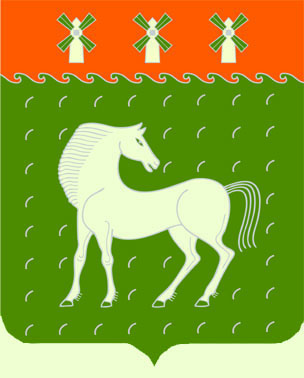 Совет сельского поселения Сергиопольский сельсовет муниципального района Давлекановский районРеспублики Башкортостан453418, Башкортостан республикаhы,  Дəүлəкəн  районы,Сергиополь а..,  Үзəк ур.,1453418, Республика Башкортостан, Давлекановский район,                                                    д.Сергиополь, ул.Центральная,1КАРАР№  27РЕШЕНИЕ16 август 2016 йыл16  августа   2016 года